PREFACE: Azure Permission Required to Proceed:Application AdministratororApplication Developer Account Go to: https://portal.azure.comIn the list of Azure services, click on: Microsoft Entra ID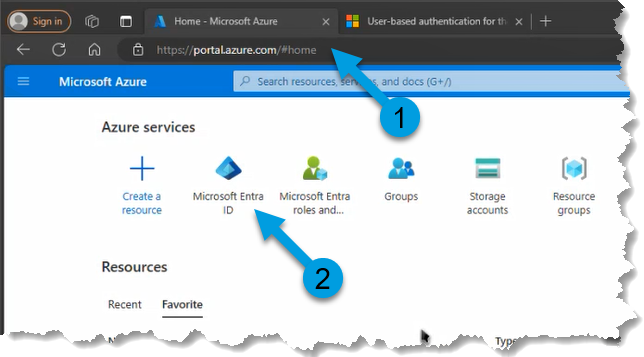 Click:Manage>App RegistrationsClick: New Registration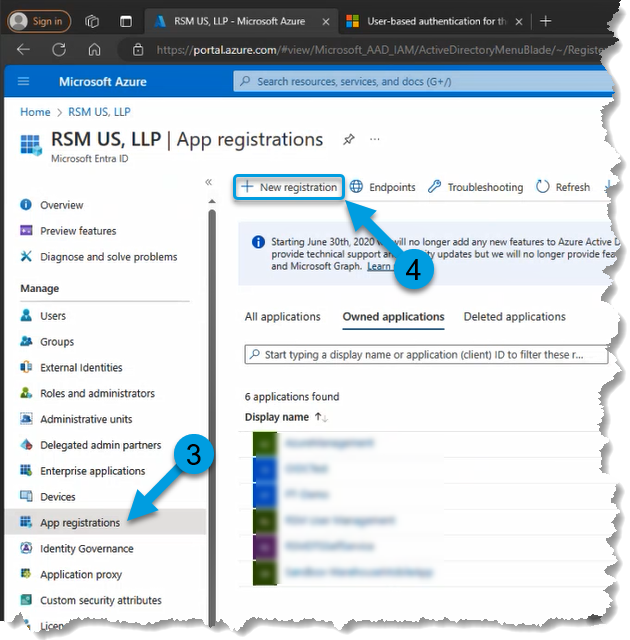 Enter Name: Industrials Mobile DeviceClick: Register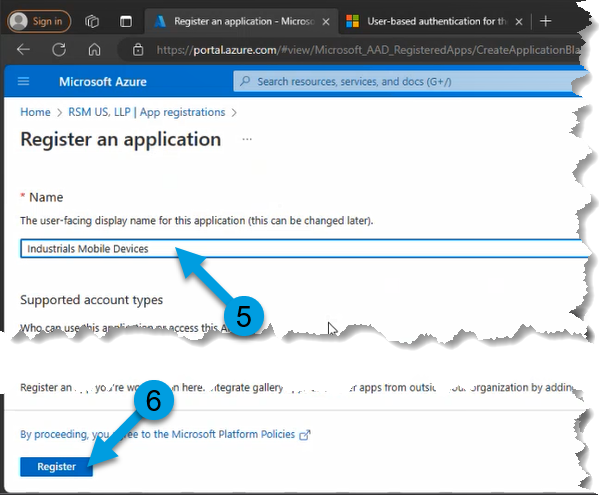 OPTIONAL: Grab information for later input to mobile device: Application (client) IDDirectory (tenant) IDClick: Manage>Authentication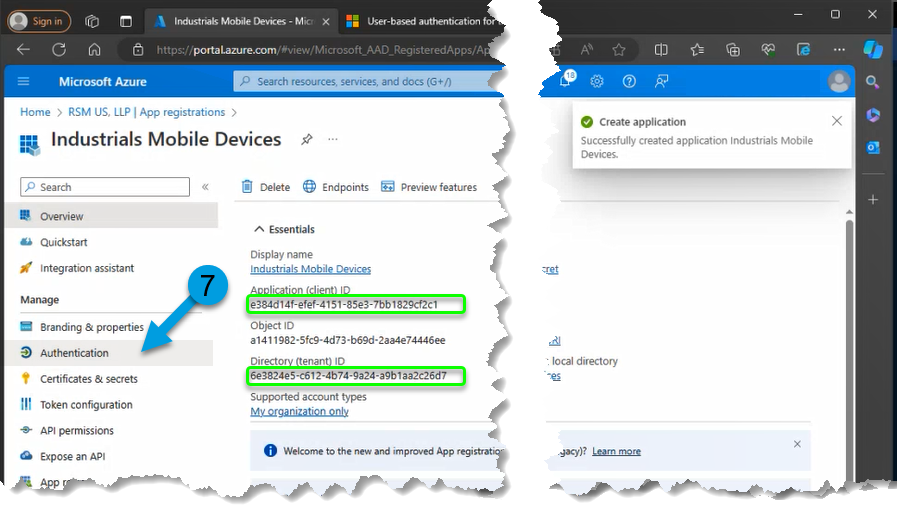 Change Slider: Allow public client flows: YESClick: Add a platform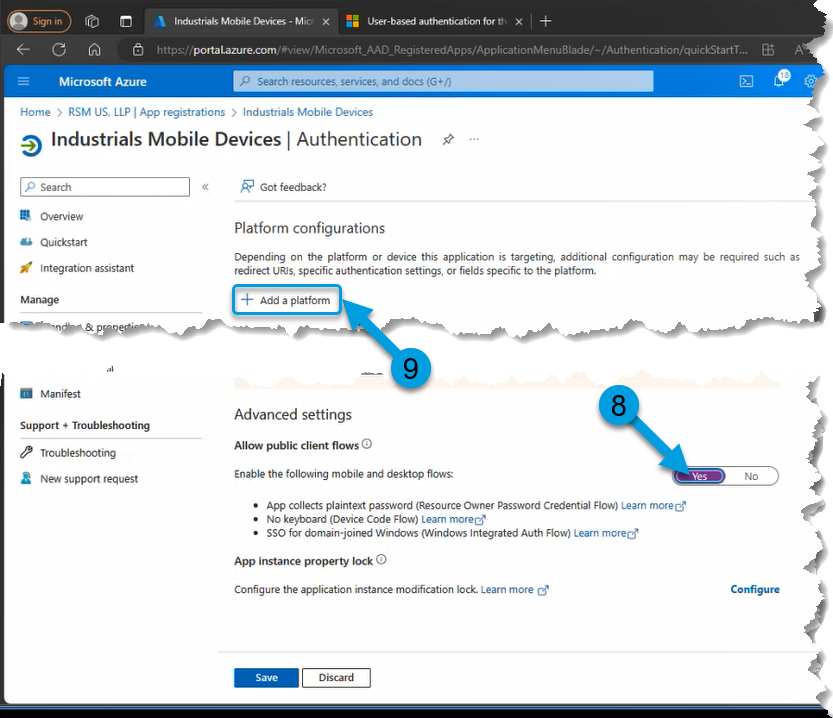 Select Desired Platform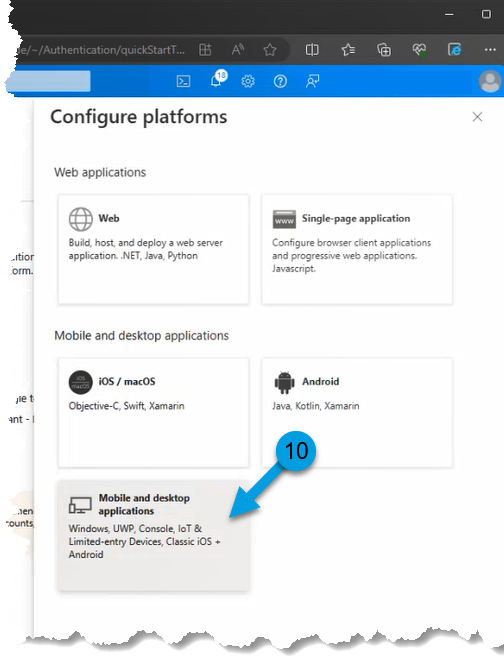 Locate and Copy the custom redirect URL from the Microsoft learn article: User-based authentication for the Warehouse Management mobile app - Supply Chain Management | Dynamics 365 | Microsoft Learn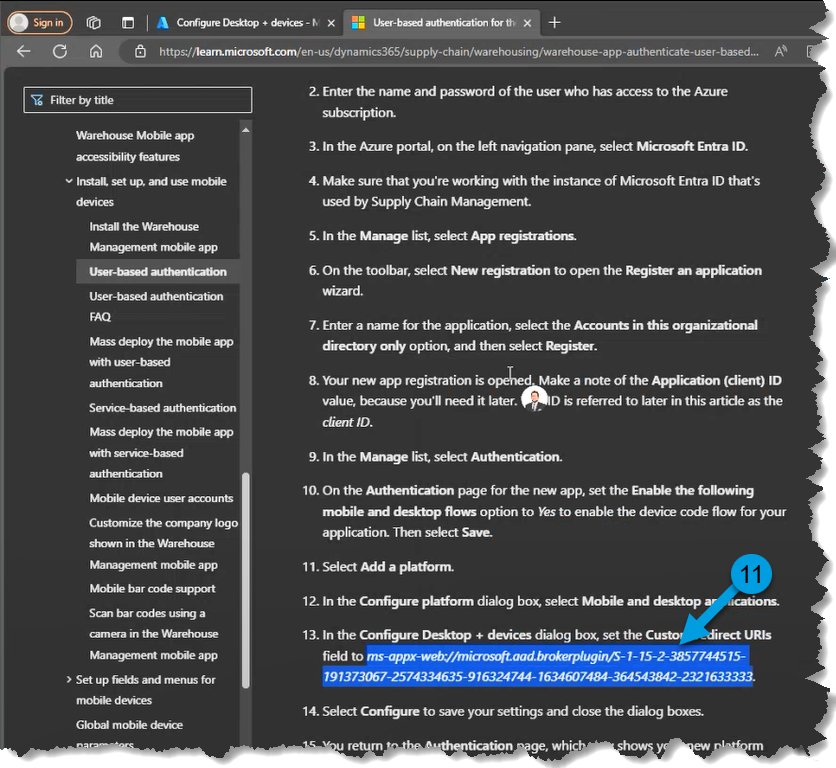 Paste the URL from the previous step. Click: ConfigureClick: Save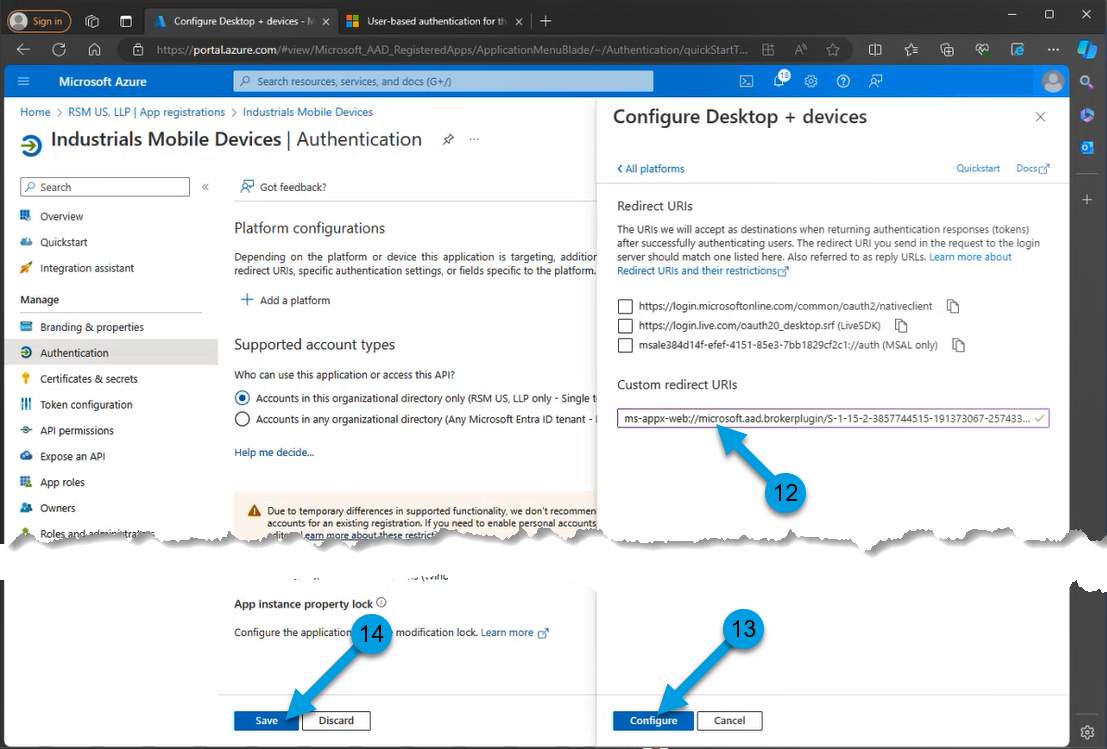 Click: Manage>API PermissionsClick: Add a permissionClick: Dynamics ERP 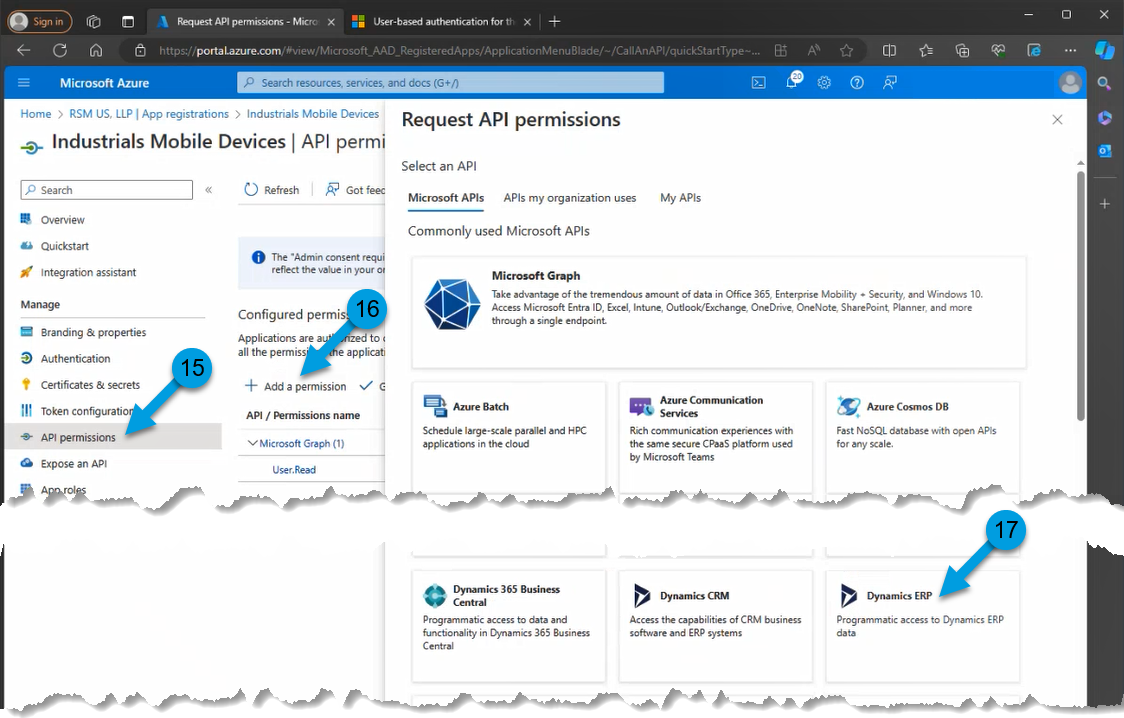 Click: Delegated PermissionsSelect: CustomService.FullAccessClick: Add permissions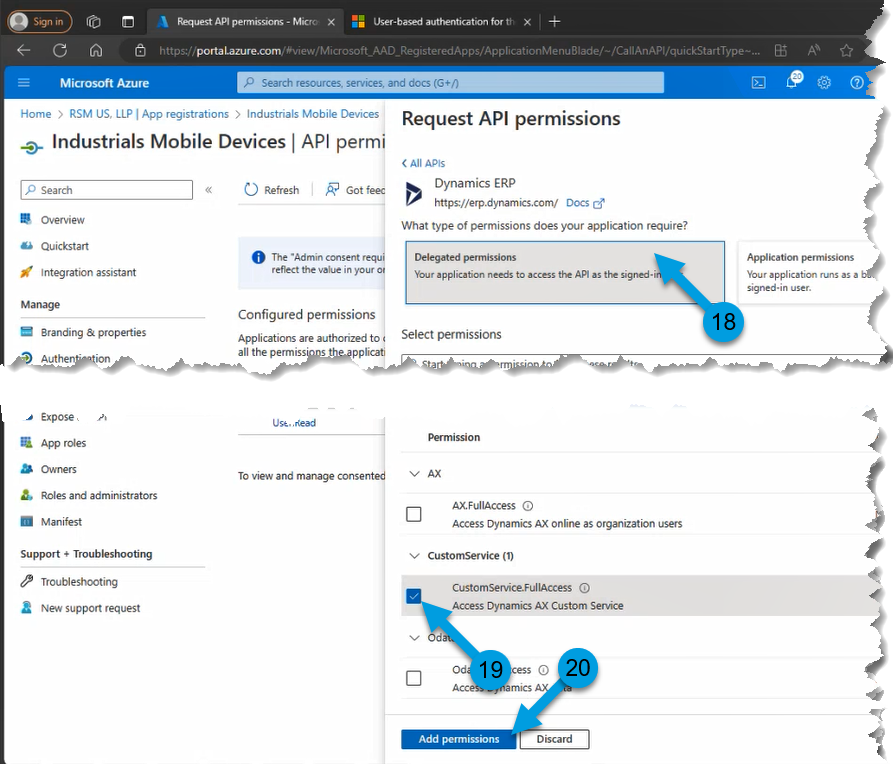 Click: Your Tennant Name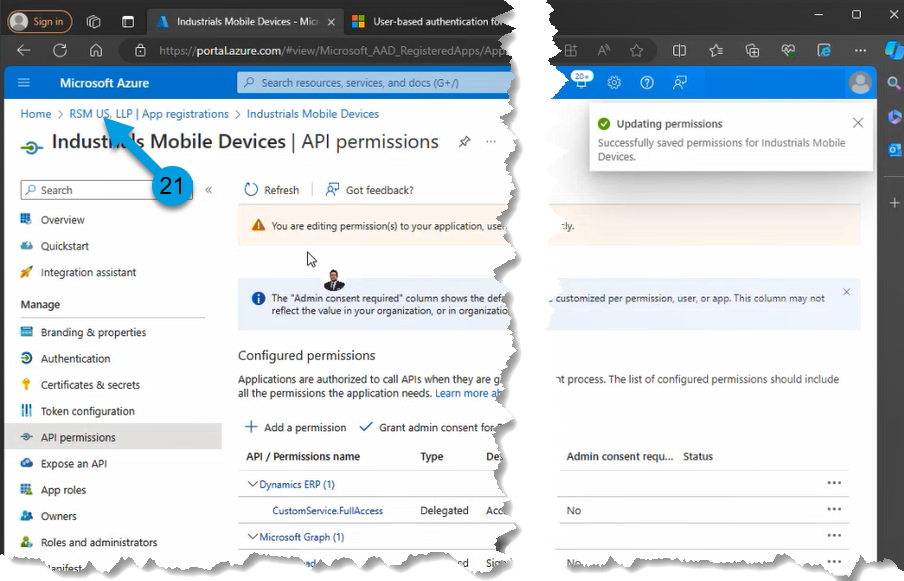 Click:Manage>Enterprise applications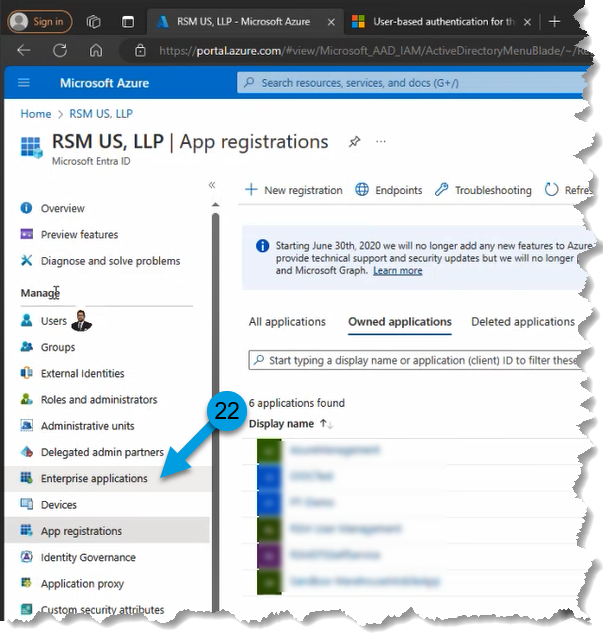 Search for the application created in step 5-6. Click on the application name. 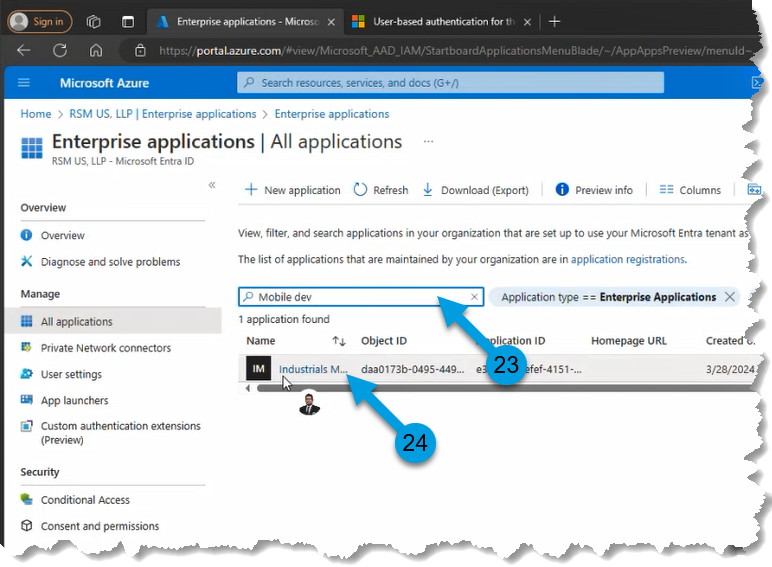 Click: Manage>Properties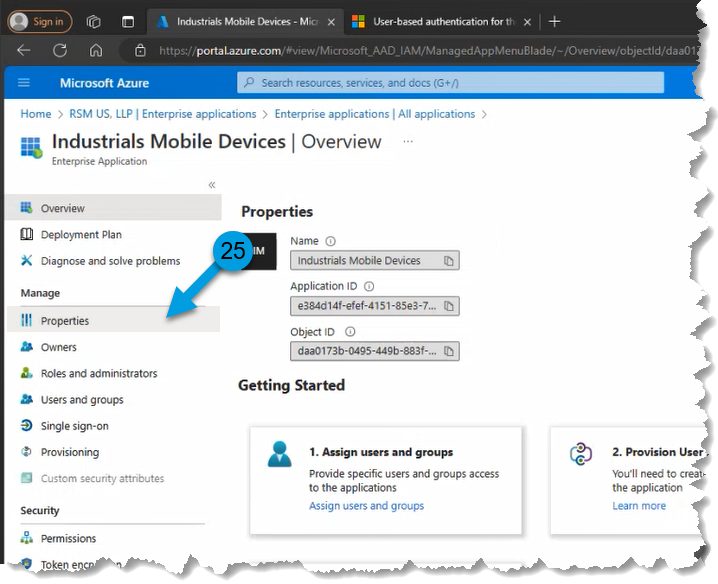 Change Slider: Assignment required?: YESChange Slider: Visible to users?: YESClick: Save. 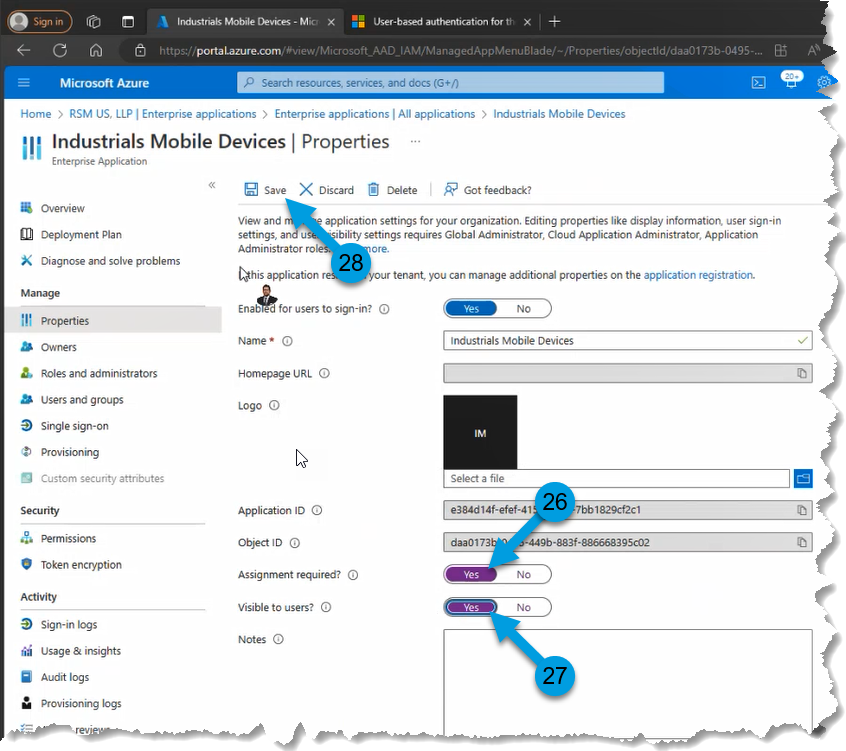 Click: Manage>Users and groupsClick: Add user/group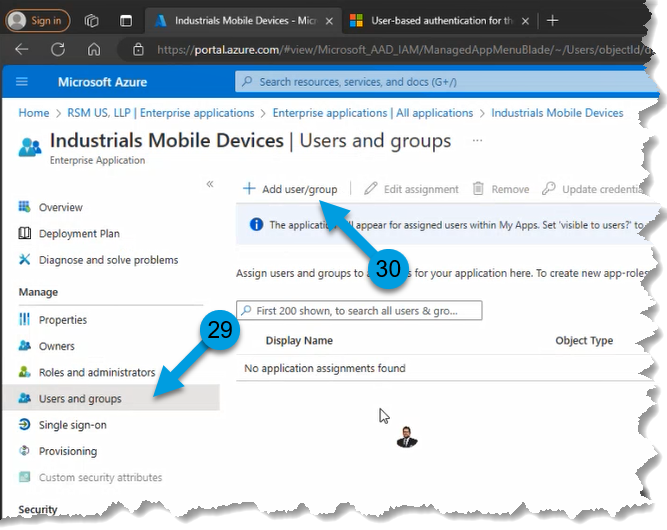 Click: Non Selected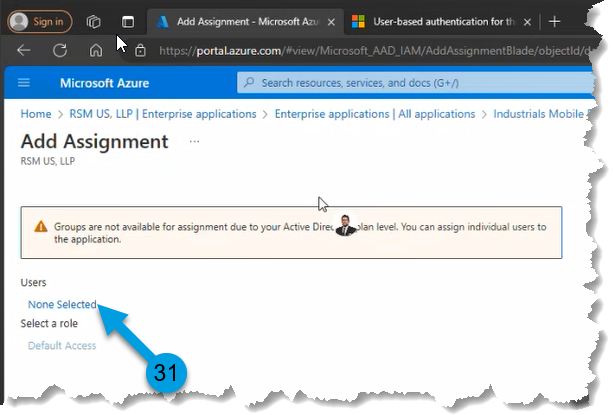 Search for a users or groups. Select the users to add. Click: Select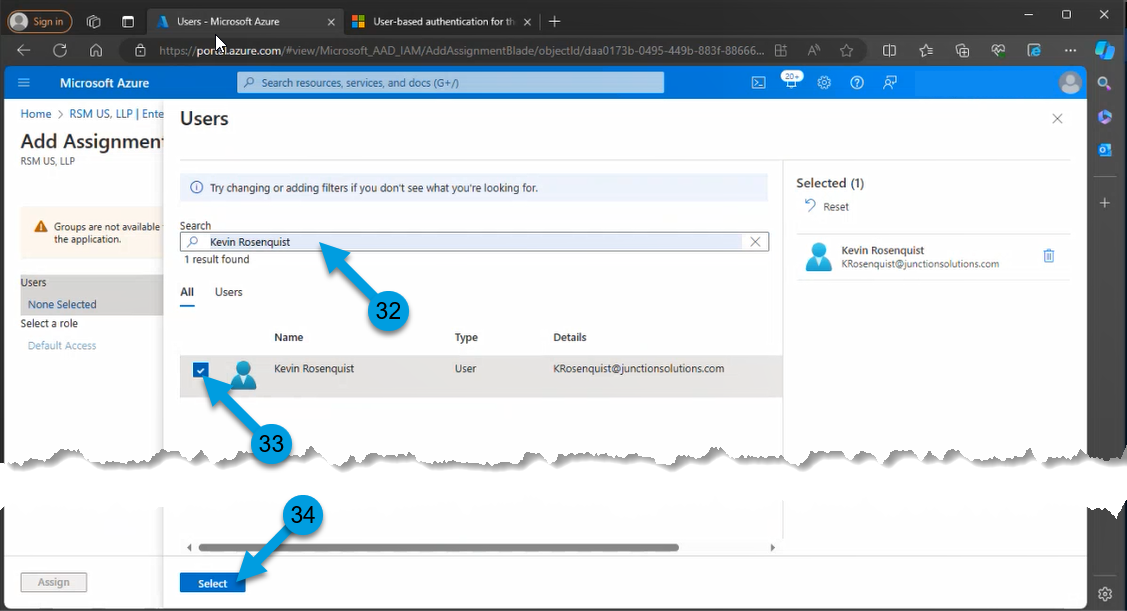 Click: Assign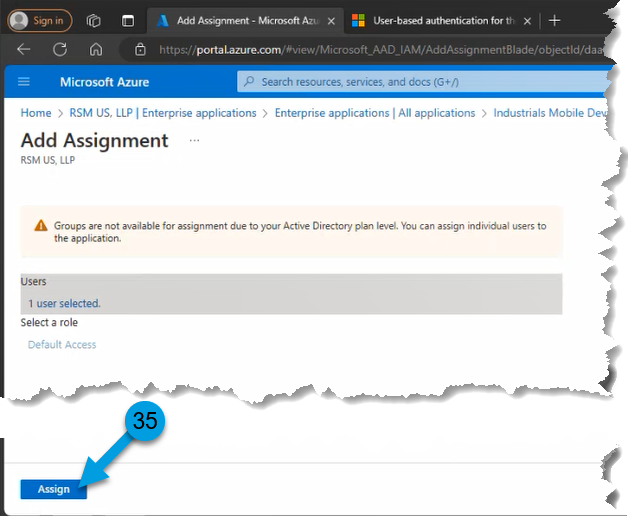 Click: Grant admin consent for [Tennant]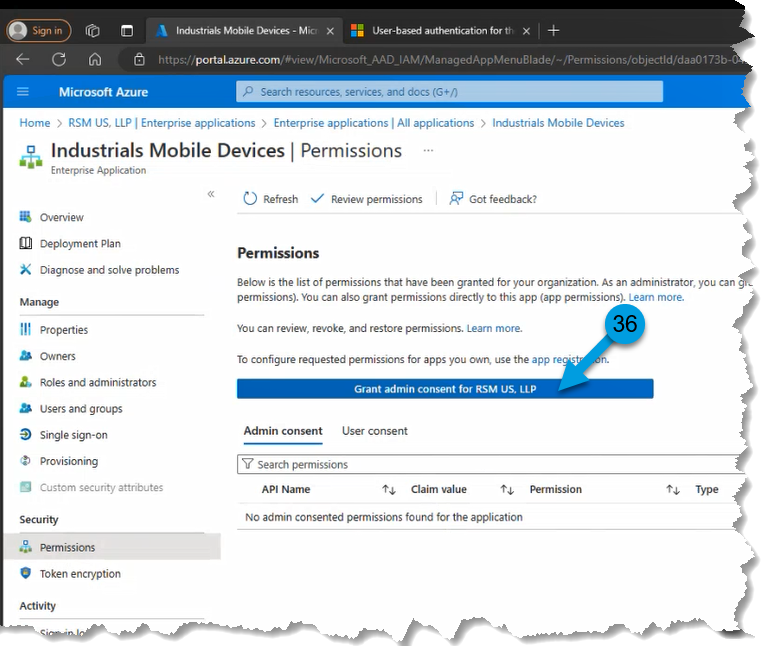 Select the System Administrator Account Login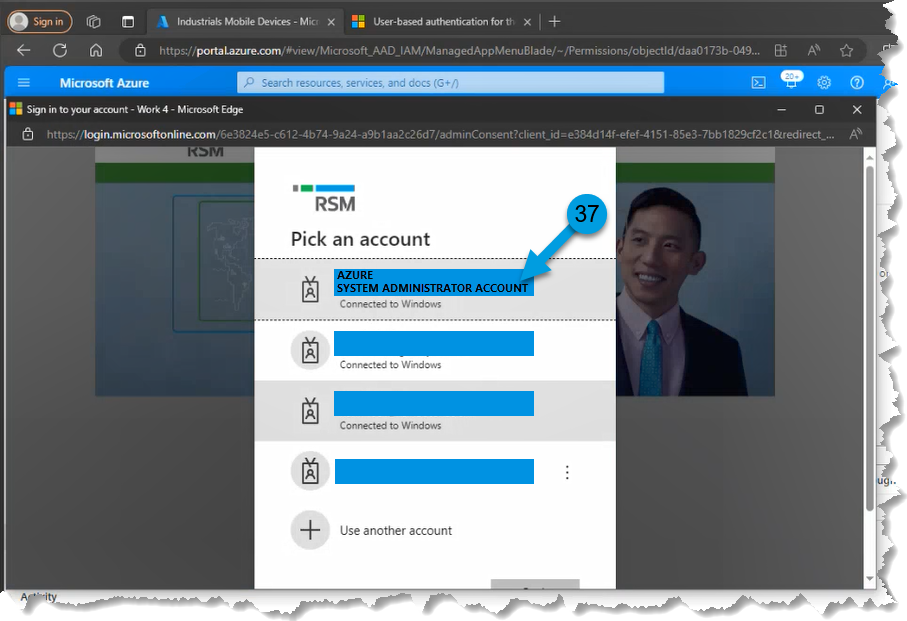 Click: Accept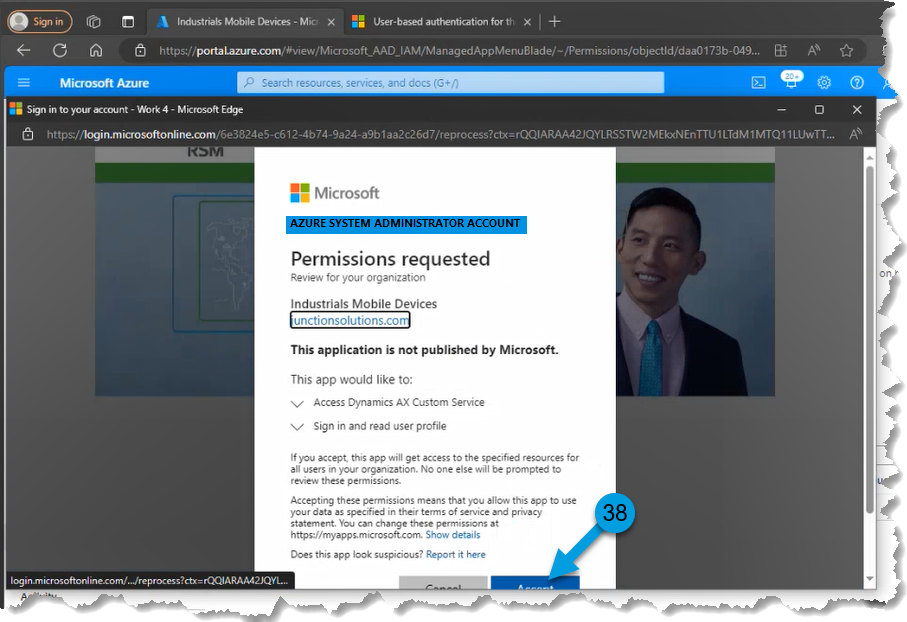 Click: RefreshConfirm API now has Admin consent. 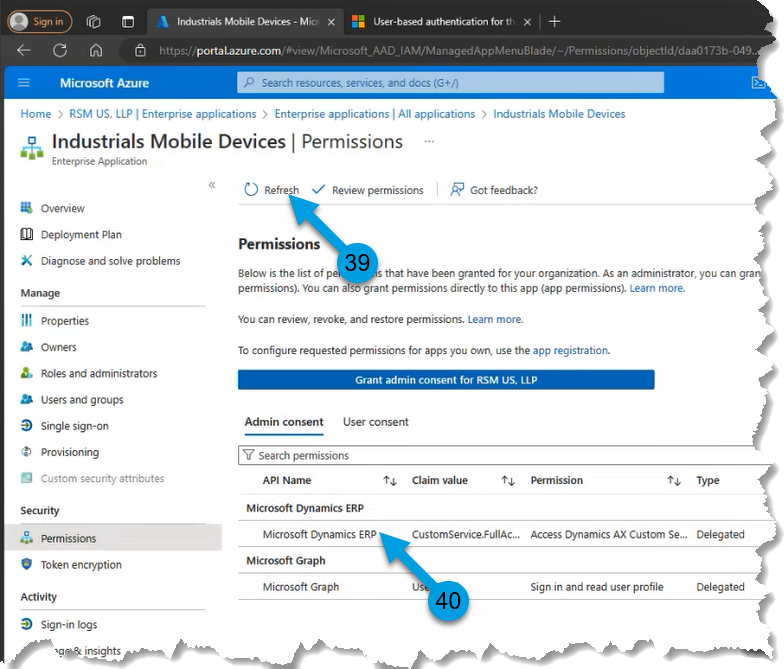 